В Свердловской области реализуется Программа по предоставлению субсидий юридическим лицам и индивидуальным предпринимателям (за исключением государственных (муниципальных) учреждений) на возмещение затрат по оборудованию (оснащению) созданных (выделенных) рабочих мест для трудоустройства отдельных категорий граждан:Мероприятие по вовлечению инвалидов в трудовую деятельность.На основании Постановления Правительства Свердловской области № 608-ПП от 13.09.2018г.:В размере фактически произведенных затрат, но не более 76 580 руб. за однооборудованное (оснащенное) рабочее место для трудоустройства незанятого инвалида.В данном мероприятии могут принять участие государственные бюджетные и автономные учреждения Свердловской области.2) Трудоустройство незанятых многодетных родителей, родителей, воспитывающих детей-инвалидов.На основании Постановления Правительства Свердловской области N 608-ПП от  13.09.2018г.:В размере фактически произведенных затрат, но не более  50 000 руб. за однооборудованное (оснащенное)     рабочее место для  трудоустройства незанятых  родителей.Данные Программы утверждены постановлениями Правительства Свердловской области: от 15.02.2012г. № 122-ПП «О реализации отдельных полномочий Свердловской области в области содействия занятости населения» и  от 31.05.2016г. № 387-ПП «О специальных мероприятиях, способствующих повышению конкурентоспособности инвалидов на рынке руда Свердловской области».  Порядок реализации данных мероприятий, а также размер предоставляемых субсидий ежегодно утверждается Правительством Свердловской области.Субсидии носят безвозмездный характер!Последовательность действий:Обратиться в центр занятости за консультацией о порядке получения субсидии, получить Порядок предоставления субсидий;Оборудовать (оснастить) рабочее место;Не позднее 30 дней с даты закупки оборудования подать вакансию в центр занятости;Центр занятости направляет незанятости инвалида на созданное рабочее место;Трудоустройство незанятого инвалида;Подача заявки на возмещение затрат.В ГКУ «Североуральский ЦЗ» формируется список работодателей, желающих принять участие в получении субсидии по любому из указанных направлений в 2019году. Задать свои вопросы, ознакомится с Порядками реализации указанных направлений, можно в ГКУ «Североуральский ЦЗ» по адресу: г. Североуральск, ул. Ватутина, 24, кабинет № 12 – начальник отдела содействия трудоустройству Макаренкова Ольга Юрьевна, т. 8(343-80) 2-44-34.Ждем Вас по адресу: Время работы:Понедельник …....с 08:00 до 17:00Вторник …………с 08:00 до 17:00Среда ……...……..с 08:00 до 17:00Четверг ..……...…с 08:00 до 17:00Пятница ……..…..с 08:00 до 16:00Суббота………………выходнойВоскресенье……...….выходной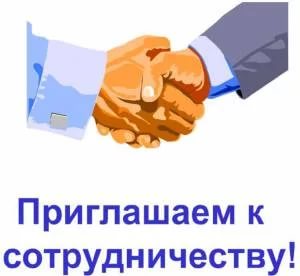 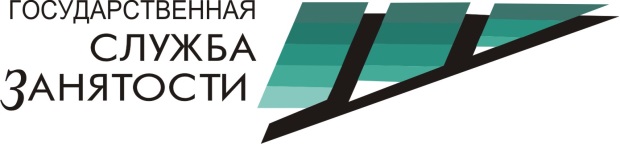 УВАЖАЕМЫЕ РАБОТОДАТЕЛИСЕВЕРОУРАЛЬСКОГО ГОРОДСКОГО ОКРУГА!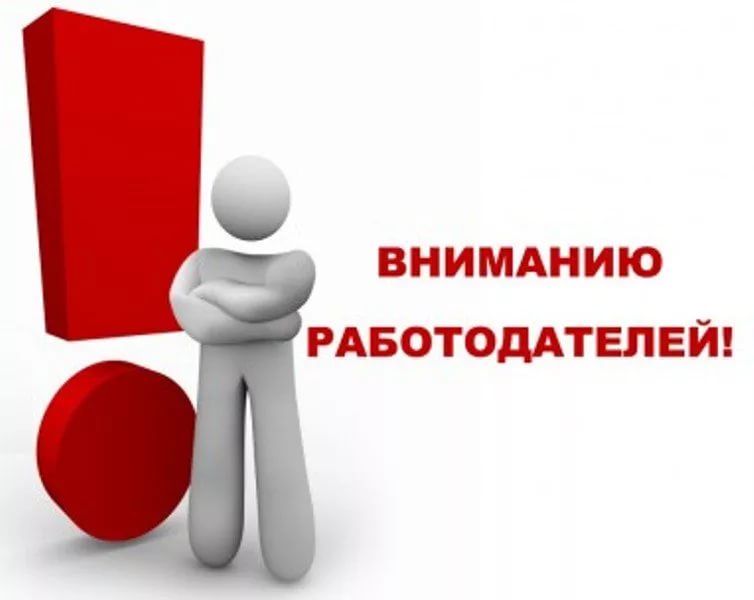 ГКУ СЗН СО «Североуральский ЦЗ»